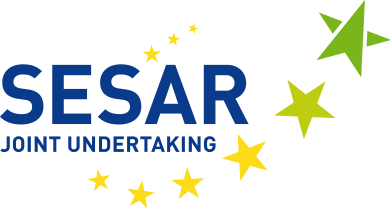 Opis stanowiska pracy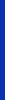 Urzędnik ds. programowania i planowania (nr ref. VN018)Pracownik na czas określony – AST4 – czas trwania: 5 latWspólne Przedsięwzięcie SESAR rozpoczęło procedurę selekcji, której celem jest utworzenie listy rezerwowej kandydatów na stanowisko urzędnika ds. programowania i planowania (TA - AST4). Miejscem wykonywania obowiązków jest Bruksela (Belgia), gdzie Wspólne Przedsięwzięcie SESAR ma swoją siedzibę, i gdzie pracownik zostanie zatrudniony.WPROWADZENIEProgram SESARCelem realizacji programu badawczo-rozwojowego w dziedzinie zarządzania ruchem lotniczym w kontekście jednolitej europejskiej przestrzeni powietrznej („SESAR”) jest modernizacja zarządzania ruchem lotniczym („ATM”) w Europie; stanowi on również filar technologiczny jednolitej europejskiej przestrzeni powietrznej.Wspólne Przedsięwzięcie SESARAby skutecznie zarządzać tym ogromnym i ambitnym programem, stworzono podmiot prawny zgodnie z prawem Unii Europejskiej. Wspólne Przedsięwzięcie SESAR („SJU”) zostało ustanowione na mocy rozporządzenia Rady (WE) nr 219/2007 z dnia 27 lutego 2007 r., zmienionego rozporządzeniem Rady (WE) nr 1361/2008 (rozporządzeniem w sprawie SJU) oraz ostatnio rozporządzeniem Rady (WE) nr 721/2014 z dnia 16 czerwca 2014 r.Więcej informacji na temat działalności Wspólnego Przedsięwzięcia SESAR można uzyskać pod adresem: http://www.sesarju.eu.GŁÓWNE OBOWIĄZKIUrzędnik ds. planowania będzie podlegał zwierzchnictwu i raportował do Dyrektora ds. jakości korporacyjnej, planowania i sprawozdawczości.Podstawowe obowiązki Urzędnika ds. planowania obejmują:wsparcie działań w zakresie planowania i programowania korporacyjnego SJU zgodnie z Regulaminem SJU (wsparcie w procesie wykonania planu korporacyjnego, etc.). Osoba na tym stanowisku będzie w szczególności zaangażowana w proces tworzenia Jednolitego Dokumentu Programowego (Single Programming Document (SPD);czynny udział w ustalaniu i wykonaniu planu budżetowego SPD z zastosowaniem podejścia odgórnego (top-down), przedstawianie skonsolidowanego oglądu oraz dbałość o jakość i precyzję danych w procesie ustalania i zatwierdzania budżetu we współpracy z Obszarem Finansowym SJU (Finance Area);wsparcie w procesie opracowywania i wykonywania wewnętrznej procedury planowania oraz jej realizacji w SJU;udział w skutecznym wdrożeniu Systemu Zarządzania Jakością SJU (QMS) oraz Systemu Zarządzania Informacjami i Dokumentami (I/DMS), w szczególności poprzez identyfikację i wdrażanie działań na rzecz poprawy wydajności (narzędzia, procedury) w związku z budżetem i planowaniem;udział w działaniach edukacyjno-szkoleniowych w związku z cyklem planowania i sprawozdawczości mającym zastosowanie do SJU;działanie w charakterze Kontrolora Finansowego (FVA) w miarę konieczności i zgodnie z Zasadami finansowymi KE oraz Przepływem środków finansowych SJU;podejmowanie dodatkowych zadań koniecznych w interesie wspólnego przedsięwzięcia.WYMAGANE KRYTERIA KWALIFIKOWALNOŚCIKandydaci będą dopuszczani do fazy selekcji na podstawie poniższych kryteriów, które należy spełniać w terminie składania zgłoszeń:Minimalne wymagane kwalifikacjewykształcenie na poziomie pomaturalnym potwierdzone dyplomem;ORwykształcenie średnie potwierdzone dyplomem, uprawniające do kształcenia pomaturalnego oraz odpowiednie, co najmniej trzyletnie doświadczenie zawodowe.Minimalne doświadczenie zawodoweCo najmniej 9 lat udokumentowanego doświadczenia zawodowego zdobytego po uzyskaniu minimalnych kwalifikacji wymaganych w dziedzinie odpowiadającej głównym obszarom obowiązków, najlepiej w środowisku naukowym.Minimalne wymagane umiejętności językoweWymaga się biegłej znajomości jednego z języków Unii Europejskiej oraz dostatecznej znajomości innego języka Unii Europejskiej w stopniu niezbędnym do pełnienia swoich obowiązków.Aby zakwalifikować się do procedury selekcji, kandydat musi spełniać następujące kryteria:być obywatelem państwa członkowskiego Unii Europejskiej;mieć uregulowany stosunek do służby wojskowej zgodnie z obowiązującymi przepisami prawa;korzystać z pełni praw obywatelskich;stan fizyczny odpowiedni do wykonywania obowiązków związanych ze stanowiskiem;INFORMACJE DODATKOWEPozostałe wymogi, szczegółowy opis funkcji oraz dodatkowe informacje na temat procesu selekcji, rozmowy kwalifikacyjnej i testów przedstawiono w pełnej wersji ogłoszenia o naborze, które można pobrać na stronie internetowej Wspólnego Przedsięwzięcia SESAR z ofertami pracy:  http://www.sesarju.eu. Zgłoszenia należy składać zgodnie z procedurą opisaną w ogłoszeniu o naborze.Wybrany kandydat zostanie zatrudniony na czas określony (art. 2f, grupa zaszeregowania AST4), początkowo na okres pięcioletni, z możliwością przedłużenia.Dalsze informacje dotyczące praw i warunków zatrudnienia znajdują się w następującym dokumencie:http://eur-lex.europa.eu/LexUriServ/LexUriServ.do?uri=CONSLEG:1962R0031:20140101:EN:PDFOstateczny termin składania zgłoszeń upływa dnia 16 kwietnia 2018 r. o godz. 23.00 czasu brukselskiego.